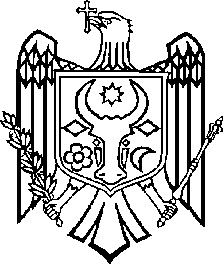 GUVERNUL REPUBLICII MOLDOVAHOTĂRÂRE   nr. __         din 	 _________	2024Chișinăucu privire la modificarea unor hotărâri ale Guvernului(privind testarea antidrog)------------------------------------------------------------------------------------În temeiul art. 17 alin. (26) din Legea nr. 713/2001 privind controlul şi prevenirea consumului abuziv de alcool, consumului ilicit de droguri şi de alte substanţe psihotrope (Monitorul Oficial al Republicii Moldova, 2002, nr. 36-38, art. 208), cu modificările ulterioare, Guvernul HOTĂRĂŞTE:Hotărârea Guvernului nr. 296/2009 cu privire la aprobarea Regulamentului privind modul de testare alcoolscopică şi examinare medicală pentru stabilirea stării de ebrietate și naturii ei (Monitorul Oficial al Republicii Moldova, 2009, nr. 80-81, art. 347), cu modificările ulterioare, se modifică după cum urmează:în denumire, după cuvintele ,,de testare alcoolscopică” se completează cu textul ,, , de testare antidrog”;în hotărâre:textul ,,nr. 713-XV din 6 decembrie 2001” se substituie cu textul 
,,nr. 713/2001”;la punctul 1, după cuvintele ,,testare alcoolscopică” se completează cu textul ,, , de testare antidrog”;la punctul 3, după cuvintele ,,testare alcoolscopică” se completează cu cuvintele ,, , de testare antidrog”;în Regulament:pe tot parcursul textului Regulamentului, cuvintele „Regulament privind modul de testare alcoolscopică şi examinare medicală pentru stabilirea stării de ebrietate și naturii ei” la orice formă gramaticală se substituie cu textul ,,Regulament privind modul de testare alcoolscopică, de testare antidrog și examinare medicală pentru stabilirea stării de ebrietate și naturii ei”, la forma gramaticală corespunzătoare;pe tot parcursul textului Regulamentului, cuvântul „recoltării” la orice formă gramaticală se substituie cu cuvântul ,,prelevării”, la forma gramaticală corespunzătoare;la punctul 1, textul ,,nr. 713-XV din 6 decembrie 2001” se substituie cu textul ,,nr. 713/2001”, iar textul ,,(Monitorul Oficial al Republicii Moldova, 2002, nr. 36-38, art. 208)” se exclude;punctul 2 va avea următorul cuprins:,, 2. În sensul prezentului Regulament se utilizează noțiunile prevăzute în Legea nr. 713/2001 privind controlul și prevenirea consumului abuziv de alcool, consumului ilicit de droguri și de alte substanțe psihotrope.”;se completează cu punctul 21, cu următorul cuprins:,, 21. În sensul prezentului Regulament următoarele noțiuni semnifică:alte substanțe ce provoacă ebrietate – produsele ori substanțele stupefiante sau medicamentele cu efecte similare acestora, precum și substanțele ce provoacă turmentare; analiză de laborator – investigație de laborator ce are drept scop determinarea în probele biologice a concentrației alcoolului, prezenței substanțelor stupefiante, psihotrope, etnobotanice, analogi ai acestora și/sau altor substanțe ce provoacă ebrietate;instituție medico-sanitară abilitată – instituție medico-sanitară publică înzestrată corespunzător, în scopul efectuării examinării medicale a stării de ebrietate și naturii ei și recoltării probelor biologice;se completează cu punctul 41, cu următorul cuprins:,,41. Se atestă ca stare de ebrietate narcotică prezența în organism a produselor ori substanțelor stupefiante, psihotrope, etnobotanice și analogi ai acestora sau a medicamentelor cu efecte similare acestora, ce determină dereglarea psiho-funcţională a organismului și manifestările clinice corespunzătoare, survenită în urma consumului acestora.”;la punctul 5:cuvintele ,,Testării alcoolscopice, la decizia poliției” se substituie cu cuvintele ,,Testării alcoolscopice și antidrog la decizia polițistului”;la litera a) și b), după cuvântul „droguri” se completează cu cuvintele „ , analogi ai substanței stupefiante sau psihotrope”;la punctul 6:la litera b), după cuvântul „drogurilor” se completează cu textul „ , analogilor substanței stupefiante sau psihotrope”;la litera d), după cuvântul „droguri” se completează cu cuvintele „ , analogi ai substanței stupefiante sau psihotrope”, iar după cuvintele ,,testarea alcoolscopică” se completează cu textul  ,,și/sau testarea antidrog”;la  litera e), după cuvintele ,,testării alcoolscopice” se completează cu textul  ,,și/sau testării antidrog”;la denumirea capitolului II, după cuvintele ,,testării alcoolscopice” se completează cu cuvintele ,, și testării antidrog”.la punctul 9, după cuvintele ,,testarea alcoolscopică” se completează cu cuvintele ,, și testarea antidrog”;punctul 10 va avea următorul cuprins:,,10. Temei pentru efectuarea testării alcoolscopice și/sau testării antidrog serveşte suspectarea consumului de alcool, droguri, analogi ai substanței stupefiante sau psihotrope sau de alte substanțe ce provoacă ebrietate, mărturia persoanei examinate despre faptul consumului, precum și prezența simptoamelor acțiunii acestora: mirosul de alcool din gură, instabilitatea pozei, dereglarea mersului, tremurul accentuat al degetelor, pleoapelor, limbii, comportarea neadecvată.”;se completează cu punctul 111, cu următorul cuprins:,,111. Polițistul și persoana abilitată cu dreptul de a efectua testarea antidrog sunt obligați: să verifice starea funcțională a dispozitivului de testare narcologică; să informeze persoana despre faptul că urmează să fie testată pentru depistarea în salivă a substanțelor stupefiante, psihotrope, etnobotanice și analogi ai acestora; să explice persoanei testate modul de desfășurare a procedurii testării antidrog; să explice persoanei dreptul de a contesta, în caz de dezacord, rezultatul testării antidrog;să respecte instrucțiunile privind ordinea testării antidrog și normele sanitaro-igienice, desigilând kitul de testare în prezența examinatului;să extragă pe suport de hârtie rezultatul testării, să-l completeze cu datele necesare și să-l aducă la cunoștința persoanei testate contra semnătură, cu anexarea ulterioară la actului procesual. În cazul refuzului persoanei testate de a semna extrasul cu rezultatul testării se va face mențiunea respectivă. să conducă persoana testată, în cazul detectării eventualului consum de substanțe stupefiante, psihotrope, etnobotanice și analogi ai acestora, la o instituție medico-sanitară abilitată pentru efectuarea examinării medicale și acordarea asistenței narcologice necesare.”;la punctul 12, textul ,,testării alcoolscopice, în procesul-verbal” se substituie cu textul ,,testării alcoolscopice și/sau testării antidrog, în procesul-verbal cu privire la contravenție”;la punctul 13:în primul enunț, după cuvântul ,,alcoolscopic” se completează cu textul ,, și/sau antidrog”;al doilea enunț, se completează cu cuvintele ,, sau după testarea antidrog”;la punctul 14, după cuvintele ,,testării alcoolscopice” se completează cu textul ,, și/sau testării antidrog”;la punctul 18, după cuvintele ,,adresării personale” se completează cu cuvintele ,,din proprie inițiativă”;punctul 19 litera e) va avea următorul cuprins:,,e) să efectueze examinarea medicală cu prelevarea obligatorie a probelor de laborator (sânge și urină) și prin respectarea strictă a ordinii și modului unic de efectuare a examinării medicale pentru stabilirea stării de ebrietate și naturii ei, aprobate de Ministerul Sănătății”;punctul 20 va avea următorul cuprins:,,20. La examinarea medicală pentru stabilirea stării de ebrietate și naturii ei, medicul efectuează examenul clinic specific și utilizează expres-teste pentru determinarea substanțelor stupefiante, psihotrope, etnobotanice și analogi ai acestora sau a medicamentelor cu efecte similare acestora în urină și mijloace tehnice de testare alcoolscopică și testare antidrog. Procedeele de efectuare a examenului clinic specific, de  utilizare a expres-testelor și mijloacelor tehnice de testare vor fi stabilite de către Ministerul Sănătății.”;la punctul 21: după cuvintele ,,substanțelor stupefiante” se completează cu textul ,,psihotrope, etnobotanice și analogi ai acestora”;textul ,,sînge și/sau urină” se substituie cu cuvintele ,,sânge și urină”;punctul 22 va avea următorul cuprins:,,22. Determinarea concentrației alcoolului în sânge și a prezenței substanțelor psihotrope, stupefiantelor, etnobotanicelor și analogi ai acestora sau a medicamentelor cu efecte similare acestora în sânge și urină este obligatorie și în cazul când există divergențe între rezultatul testării alcoolscopice, testării antidrog și concluzia examinării medicale.”;la punctul 25:la litera f) și i) după cuvântul „stupefiante” se completează cu textul „psihotrope, etnobotanice, analogilor acestora”;la litera j) și k), cuvântul ,,servaj” se substituie cu cuvântul ,,sevraj”; la punctul 26, cuvintele „și de alte substanțe psihotrope” se substituie cu textul „ , analogi ai substanței stupefiante sau psihotrope”;punctul 28 va avea următorul cuprins:,,28. Concluzia examinării medicale pentru stabilirea stării de ebrietate și naturii ei se expune în procesul-verbal, care se comunică persoanei examinate și autorității interesate, în termen de 3 zile lucrătoare din data recepționării rezultatelor de laborator, după care aceasta semnează procesul-verbal.”;la punctul 30, după cuvintele ,,două exemplare, ” se completează cu textul ,,cu anexarea rezultatului de laborator, ”la punctul 35:după cuvintele „care a dispus examinarea medicală” se completează cu textul „sau de victimă și partea vătămată prin intermediul organului de drept care  a dispus examinarea medicală”;după textul „3 zile” se completează cu cuvântul „lucrătoare”la punctul 36, după cuvintele ,,Ministerul Sănătății” se completează cu textul ,, , în termen de 30 de zile din data anunțării concluziei.”.Regulamentul circulației rutiere, aprobat prin Hotărârea Guvernului nr. 357/2009 (Monitorul Oficial al Republicii Moldova, 2009, nr. 92-93, art. 409), cu modificările ulterioare, se modifică după cum urmează:la punctul 11 litera j):după cuvintele ,,aerului expirat” se completează cu cuvintele ,, , de testare antidrog”;cuvântul „recoltare” se substituie cu cuvântul ,,prelevare”;la punctul 12 subpunctul 1) litera h):după cuvintele ,,testării alcoolscopice” se completează cu cuvintele ,,și/sau testării antidrog”;cuvântul „recoltării” se substituie cu cuvântul ,,prelevării”.Se abrogă Hotărârea Guvernului nr. 1139/2003 despre aprobarea Regulamentului cu privire la modul de utilizare a mijloacelor tehnice, inclusiv a mijloacelor de măsurare și aparatajului medical din dotarea poliției (Monitorul Oficial al Republicii Moldova, 2003, nr. 204-207, art. 1190) cu modificările ulterioare.Prezenta hotărâre intră în vigoare la data publicării în Monitorul Oficial al Republicii Moldova.PRIM-MINISTRU                                                                 Dorin RECEAN                                                           Contrasemnează:Ministrul afacerilor interne                                                      Adrian EfrosMinistrul sănătății                                                                    Ala Nemerenco